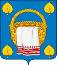 СОВЕТ НАРОДНЫХ ДЕПУТАТОВЛИПЧАНСКОГО СЕЛЬСКОГО ПОСЕЛЕНИЯБОГУЧАРСКОГО МУНИЦИПАЛЬНОГО РАЙОНАВОРОНЕЖСКОЙ ОБЛАСТИРЕШЕНИЕот  «21 » сентября 2020 г. №  9 с.  ЛипчанкаО внесении изменений в решение Совета народных депутатов Липчанского сельского поселения от 27.02.2020 № 297   «Об утверждении структуры и штатной численности администрации Липчанского  сельского  поселения» В соответствии с Федеральным законом от 06.10.2003 № 131-ФЗ «Об общих принципах организации местного самоуправления в Российской Федерации» и Уставом Липчанского сельского поселения Совет народных депутатов Липчанского сельского поселения Богучарского муниципального района решил: 1. Внести следующие изменения в решение Совета народных депутатов Липчанского сельского поселения от 27.02.2020  № 297  «Об утверждении структуры и штатной численности администрации Липчанского сельского поселения»:1.1. Приложении к решению изложить согласно приложения к данному решению.2. Контроль за исполнением данного решения возложить на постоянную комиссию по бюджету, налогам, финансам и предпринимательству, по аграрной политике, земельным отношениям, муниципальной собственности и охране окружающей среды (Гайдуков А.И.) и главу Липчанского поселения В.Н. МамонГлава Липчанского сельского поселения                                          В.Н. МамонПриложениек решению Совета народных депутатов Липчанского сельского поселения от 21.09.2020  № 9Структураадминистрации Липчанского сельского поселенияСтарший инспектор администрации поселения